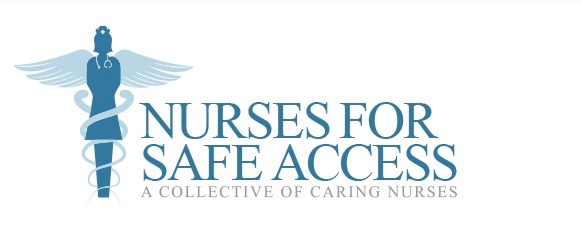 Re:  Nurses for Safe Access, Physician letterDear <   Physician or  Clinic    >Thank you for your valuable time.  Our hope is that you will find Nurses for Safe Access Nurse Advocate < Your Name Here, RN >, www.nursesforsafeaccess.org, a valuable resource for your patients in < City/ Practice  > that want to learn more about Medical Cannabis.  NFSA’s team of cannabis trained registered nurses will be a conduit of knowledge to patients and physicians who want more clarity about how medical cannabis can safely be a part of their healthcare plan.The medical cannabis market is expanding but more importantly, our opioid epidemic is becoming a crisis in many areas. Your patients in your medical offices may have approached the discussion about using medical cannabis rather than opioids for pain management. With medical cannabis still considered a Scheduled 1 Drug/Substance with the DEA, we understand how this is not an easy conversation with federal restrictions on your profession. I’m a compassionate Cannabis-Friendly (and Trained) Nurse Advocate that wants to listen, educate, and closely supervise your patient’s medical cannabis consumption. I will provide your patient with more information, directing them to do additional research and even do face to face consultations with them,  to help guide them towards the right medical cannabis products and dosage. My goal is to work shoulder-to-shoulder with you to obtain your patients most optimal outcome. Nurses for Safe Access registered nurses have gone through a minimum of 30 continual educational hours (CEH) training in “Integrative Cannabis Protocols”, through a Board of Registered Nursing (BRN) approved provider # CEP. I have continual support and resources in obtaining the newest research available related to medical cannabis. I thank you once again for your valuable time, and I am looking forward to hearing from you and helping you with your patient’s who are interested in and/or utilizing medical cannabis as an alternative or complementary treatment modality for pain management.With Deep Respect,<Your name and title here><Cell number><Email address>